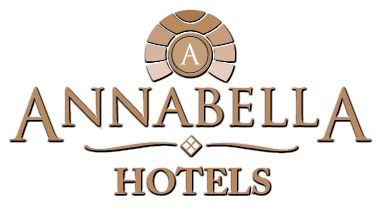 Summer concept 2021GENERAL INFORMATIONHotel name		: Annabella Diamond Hotel & Spa Address		: İncekum Mah. Dr.Ülkü Güney Cad.No: 1A Alanya / AntalyaTelephone		: 0242 517 15 15Fax			: 0242 517 15 03Web			: www.annabellahotels.comE-mail			: info@annabellahotels.comOpening date 		: 2012Size of the area	: 10.000 m²Number of rooms	: 229Number of beds	: 550 LOCATIONThe hotel is located in Incekum; Avsallar centre 2 km, Alanya centre 25 km, Side 30 km, Gazipaşa airport 60 km, Antalya airport 110 km. SPECIAL FEATURESDirectly located on the beachBeach of Incekum and flat entrance into the seaEco-friendlySpa centreCompact hotel with short waysSPA / WELLNESSThe Bella Spa & Wellness area offers an indoor pool, sauna, hamam, steam bath and massage treatments. The indoor pool is not heated during the summer season.The service hours of the Bella Spa centre are between 08:30 – 19:00 o’clock.HOTEL FACILITIESDart Table tennisStep aerobic, gymnastikBocciaBeach volleyballSlides (3, part time) Outdoor and indoor pool and children’s poolHamamSauna Massage, peeling and skin careFitness centreAnimation (soft)Mini Club (04-12 years)Children menu (during the dinner)PlaygroundConference roomDoctor service *Car rental *Photograph sevice *Hairdresser *Small market *Laundry service *Fresh fruit juices *Wifi: in the rooms and general areas* Safe: in the rooms* *marked services are extra chargeBEACHThe hotel is directly located on it’s own sandy beach which is around 100 m long. The sun beds, the umbrellas, beach towels and the cushions at the pool as well as on the beach area are included. A change of the beach towels (possible within certain hours) is free of charge. GENERAL INFORMATIONThe Annabella Diamond Hotel & Spa was built on a total area of 10.000 m² and is located in the middle of the turquoise blue ocean and the forests of the Taurus Mountains in the tourist paradise of Incekum in Alanya. Every room meets your needs. The room is accessible with an electronic key card, furthermore it is furnished with a split air conditioning, sitting area, electronic safety box, laminate floor, telephone in the bathroom, direct-dial telephone, hair dryer, minibar, TV and a balcony. The one half of the rooms has got a seaview and the other half has got a landview (forest and/or street view).The all inclusive concept offers the guests a various choice of the Turkish and international kitchen in the main restaurant, at the snack bar and in one of the two A’La Carte Restaurants. FOOD & BEVERAGESThe restaurant serves an included open buffet style for breakfast, lunch and dinner. Brands of alcoholic and non alcoholic beverages specified by the hotel are included between 10.00 to 01.00 o’clock. 

Minibar: on arrival day filled up with soft drinks (water, mineral water, coke and fanta) and after that daily refilled with water.All rooms have the possibilty for coffee and tea preparation. (Hot water kettle, Nescafe, herbal tea, black tea)A’LA CARTE RESTAURANTS (15.05.-15.10.)The hotel has got two A’la carte restaurants. Steak A’la Carte Restaurant extra charge. Seafood A’la Carte Restaurant free of charge.For a minimum stay of 4 nights and more the guests can make a reservation in the Seafood A’la Carte Restaurant one time as free of charge. A second usage of the Seafood A’la Carte Restaurant is possible for an extra charge. The Steak A’la Carte Restaurant is for an extra charge available. The reservation can be done by the Guest Relation.SERVICE HOURS07.00-10.00 Breakfast
10.00-10.30 Late Breakfast
10.00-00.00 Beach Bar 
12.00-16.00 Snack Bar
12.00-17.00 Patisserie and ice cream (at the Snack Bar)
12.30-14.00 Lunch
19.00-21.30 Dinner
19.00-21.30 A’La Carte Restaurants
23.00-00.30 Midnight soup
10.00-01.00 Lobby Bar SPORT/ENTERTAINMENT Activities are taking place 6 days in the week. In the evening there are special events at the amphi theatre, e.g. live performances, theme evenings, beach parties and special designed shows. CHILDREN/BABIES For our small guests: Children’s pool outside and inside, play area, high chairs and miniclub (for children between 4 to 12 years), (opening hours between 10:00 til 12:30 o’clock and 14:30 til 17:00 o’clock). Further special designed for children: every evening minidisco at the amphi theatre, playground, at the restaurant: children area, blender and heater to prepare baby food, children buffet (only at dinner), high chairs at the main restaurant.GENERAL NOTESThe fitness area is not accessible for children under the age of 16 years. Children under the age of 18 years obtain no alcohol in the hotel.In the hotel we use bracelets. In case of loss the hotel will charge 5 Euro. The slides are opened between 10:00 and 12:00 o’clock and from 14:30 to 17:30 o’clock. The outdoor pool is opened between 08:00 and 19:00 o’clock. The indoor pool is opened from 08:30 til 18:00 o’clock..The check-in time for the room is from 14:00 o’clock onwards. The check-out of the rooms any time before 12 o’clock. Pets are not permitted. 
Except family rooms, Our standard rooms are designed for 2+2 or 3+1, an extra bed can be put additionally in due the comfort can be reduced. Family rooms are available for 4 pax. The two rooms of the family room are connected with each other by a door. 

Our hotel offers the guests All Inclusive, it starts with the dinner and includes the dinner according to the amount of the booked nights. It ends with the lunch on the departure day. All activities and facilities may change due to weather conditions or seasonal.